Имя _______________________________класс____дата________II четвертьВставь пропущенные слова сan или can’t.Образец: A cat can’t fly.  A monkey ____dance.I _____ sit and stand.An elephant ______swim.A tiger _____ run and jump.  Прочитай предложения и раскрась картинки.Прочитай предложения про себя. Подбери предложения к каждой картинке. Запиши номер картинки рядом с предложением, которому она соответствует.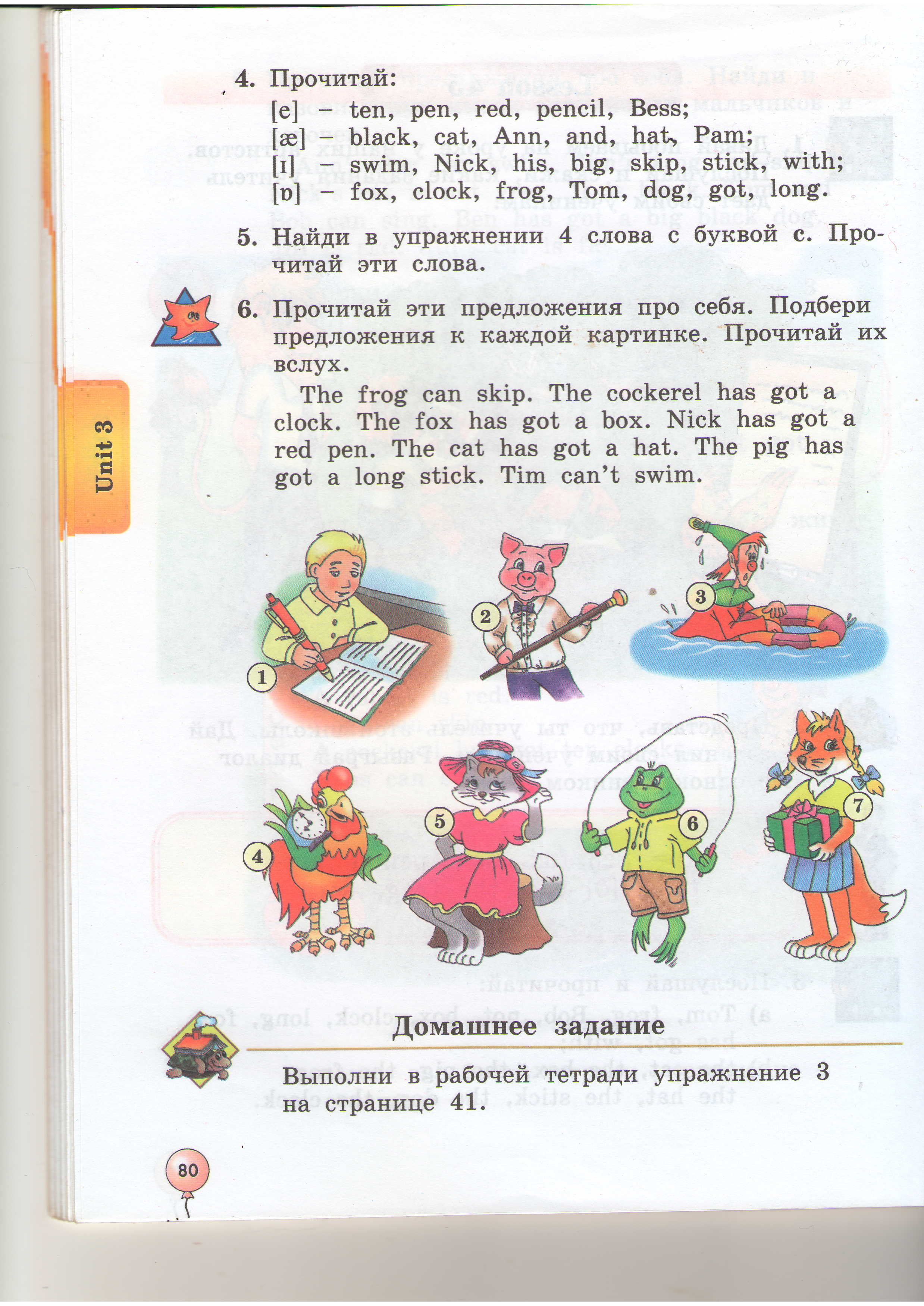 Tim can’t swim. The pig has got a long stick.The frog can skip.Nick has got a pen.The cockerel has got a clock.The cat can sit.The fox can play with a box.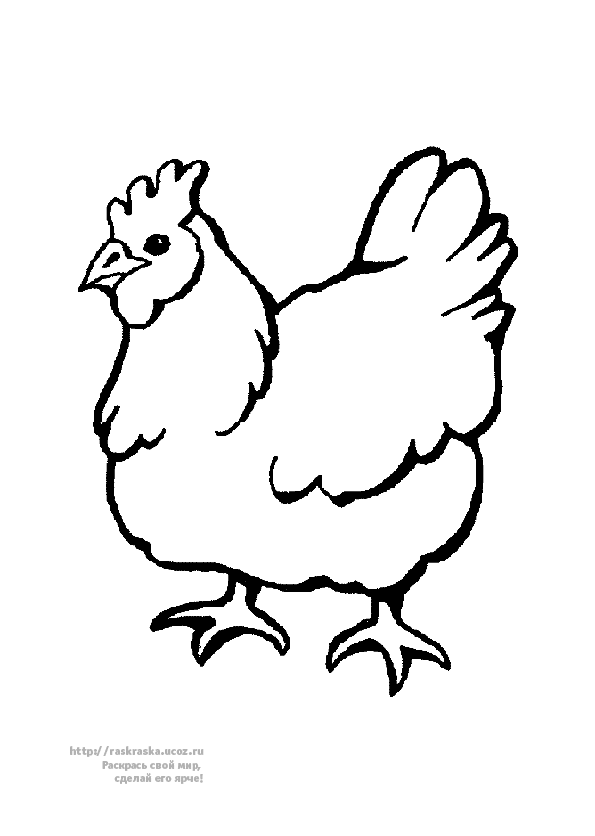 I have got six grey hens.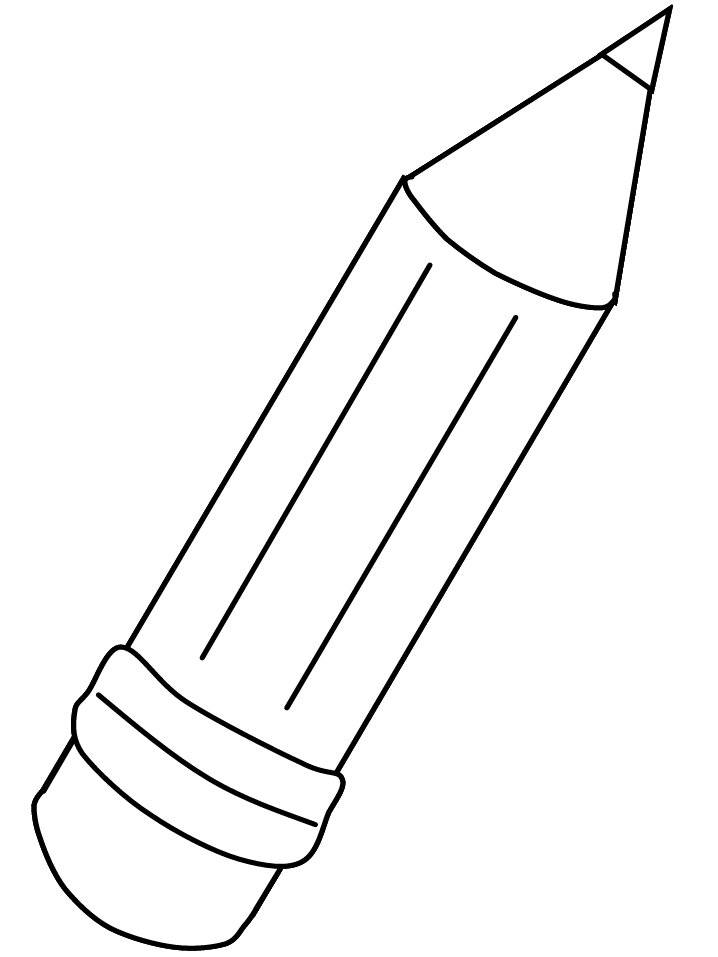 I have got seven pink pencils.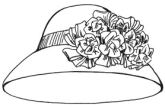 I have got ten red hats.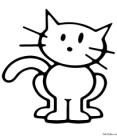 I have got six black cats.